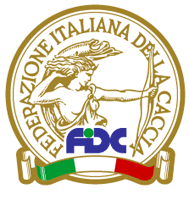 CONSIGLIO REGIONALE DELLA SICILIARacalmuto 17 Giugno 2014Avuta contezza dei contenuti del parere, non vincolante, dell’ISPRA avevamo visto bene nel chiedere all’Assessore ed ai Dirigenti dell’Assessorato alle Risorse Agricole di Palermo una convocazione urgente del Comitato Faunistico Regionale Venatorio, unico organo deputato alla discussione e decisione dei Calendari Venatori, per rivedere i contenuti del Calendario Venatorio 2014/2015.Il nostro timore di rivedere un Calendario, come lo scorso anno,  frutto di compromessi tra Funzionari e mondo ambientalista purtroppo si è avverato. Considerato che il Calendario appena emanato è peggiore dello scorso anno in quanto oltre a penalizzare con gli interessi le Isole minori, accorcia le giornate di caccia alla Tortora, alla Quaglia,  agli Anatidi ed al Tordo.Dopo aver ascoltato nell’ultima riunione di Comitato Faunistico Regionale tante belle parole sui Comitati di Gestione e sul turismo venatorio, utile a far entrare moneta fresca nell’Isola, si decide però ancora una volta di non dare la possibilità ai fuori Regione di poter partecipare alla festa dell’apertura solo per alcune giornate. Poi potranno accedere negli ATC richiesti, concessi e pagati.Pur avendo fornito gli Uffici Regionali ed illustrato a voce i dati europei e le argomentazioni scientifiche riferite alla realtà siciliana a sostegno di un Calendario Venatorio sostenibile, la realtà è questa.Pur tuttavia la Federazione Italiana della Caccia, rassicura i Federcacciatori ed i cacciatori Isolani, che si farà quanto possibile per cercare di ottenere quelle modifiche, in special modo nelle Isole minori,  atte ad avere un Calendario migliore.Si sono già intraprese varie iniziative e grazie anche ai parlamentari di riferimento che tanta fiducia e stima hanno nella nostra Associazione speriamo al più presto di poter dare risposte concrete.                                                                                                                                  Il Presidente                                                                         Giuseppe La Russa